2019 - год Даниила Гранина30  января, в Центральной городской  библиотеке, в рамках литературной гостиной  «Классики и современники», учащиеся 10-б класса  «Лицея»  познакомились с жизнью и творчеством Даниила Гранина – русского писателя, публициста, киносценариста, фронтовика, общественного деятеля, человека огромной духовной силы и внутреннего достоинства. Вечер-портрет «И жизнь, и сердце, отданные людям» был посвящён 100-летию со дня его рождения. 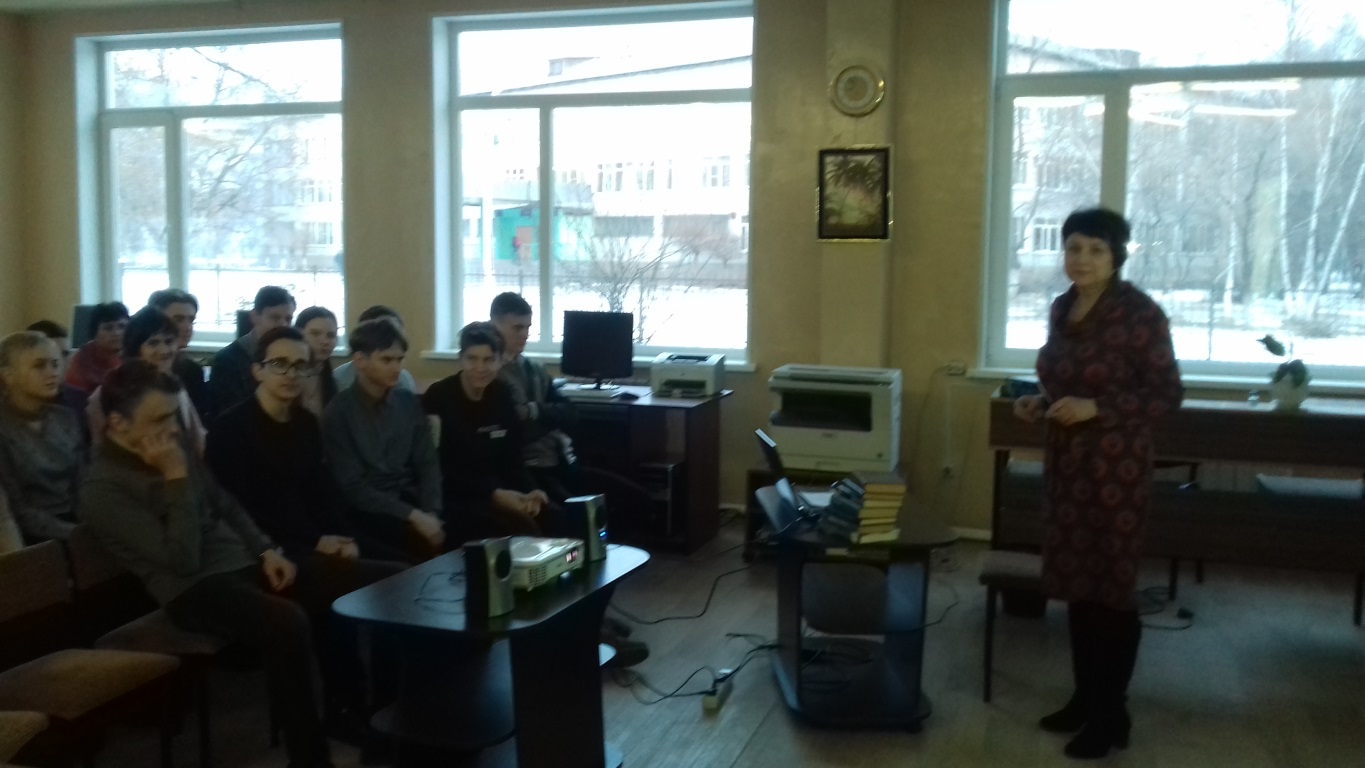 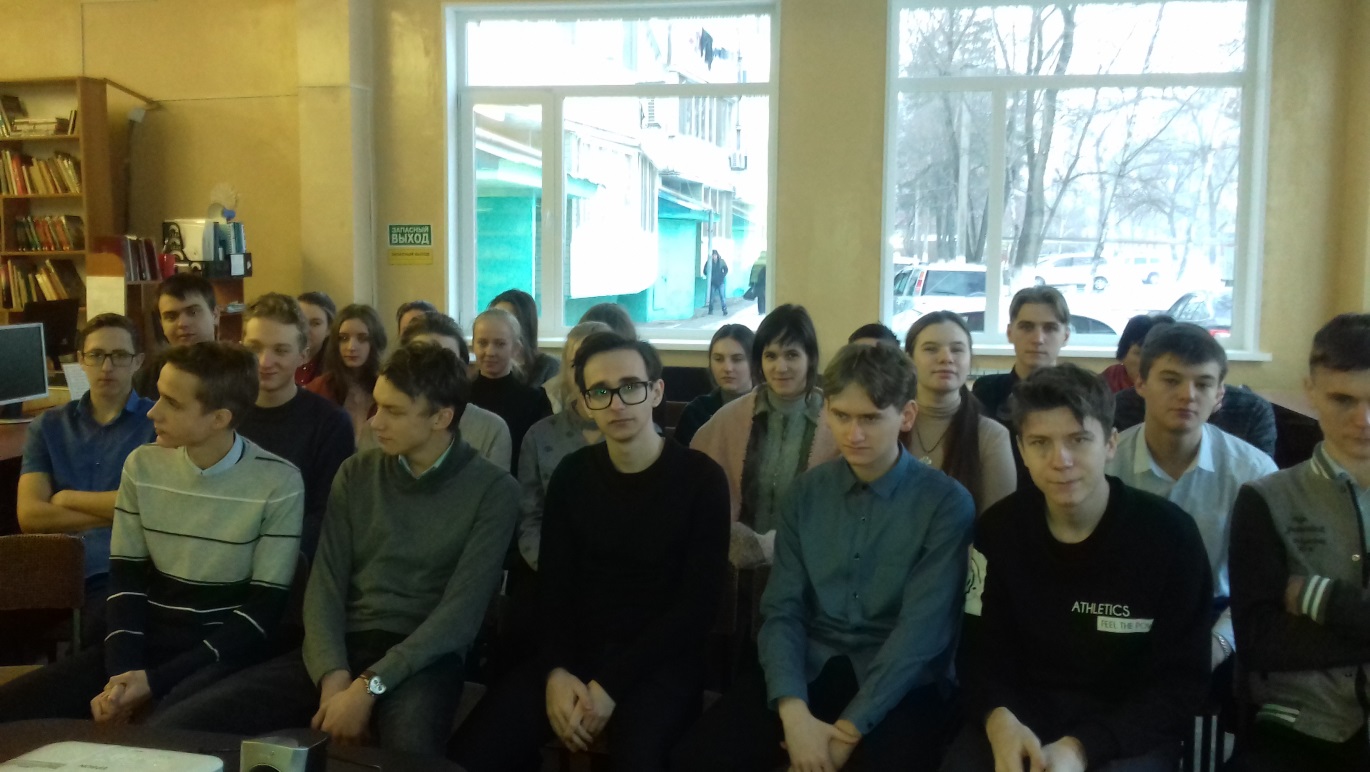 